 Display_Name..Using Blender 2.7 for Animation - Advanced 6 - Deformable Object PhysicsGOAL: Make a falling piece of gelatin with gelatinous behavior and material.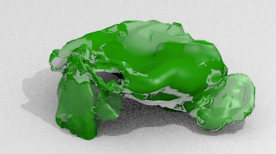 Setup Physics Simulation:You can use a creature or other shape you made as long as it is all one piece (such as box method creature)Save As 3dad6deformableMake a floor (Cube)With the floor selected: in the Physics button tab on right, click CollisionMake another object hover above the object (Add Mesh, then choose any—it is best to avoid cube and sphere since they are not very squishy due to shape—Suzanne or one of your meshes is recommended, since this requires surfaces to all have multiple polygons so the sides of the object can bend)With the gelatinous object selected: in the Physics button tab on the right, click Soft Body  to make it behave in a gelatinous wayPress Play. You’ll notice it wobbles but stays in place.Uncheck “Soft body goal” so the object falls.Under “Soft body edges,” increase “Bending” Stiffness to make it able to try to keep its shape (about 0.13 for a large gelatinous object, of bigger number to represent smaller objects more able to stay the same shape). Keep increasing it by decimal amount until it looks good (like gelatin).Change Material:Make sure you are in Object Mode, then select the soft body object you want to be gelatinIn the Material button  tab, scroll down & check Transparency, Raytrace 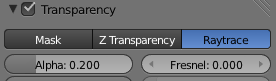 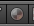 Change Alpha to 0.200 (mostly clear but color still visible)Change IOR to 1.2 or so.  On the left, click SmoothUnder Diffuse, click the white box then change it to any other color (gray slider controls brightness)See the result by pressing Render, Render ImageMake sure the camera is positioned so that you can see everything:Push ‘n’ (shortcut for clicking View, Properties) then Check the “Lock Camera to View” boxPress ‘0’ on the NUMPAD to change to cameraNow you can change your view & it will move the camera:Scroll wheel to truck camera toward and awayClick scroll button & hold it down then move the whole mouse to pan around objectRender, Render Image, then when it finishes and you can see the gelatinous object, Image, Save As Image, your home drive (such as T:\username or H:\), then in the second box name it 3dad6jello.pngTIP: make only certain edges sharp regardless of how object is deformed during animation: Edit Mode, edge selection mode, select edges that should be sharp such as with Alt Right Click, Ctrl E (shortcut for Mesh Edges) then Mark Sharp, then repeat for all edges that should be sharp, Object Mode, Add Modifier, Edge Split, then Uncheck “Edge Angle” so that only marked Sharp Edges will be sharp (since edge angles will change during any deform animation)